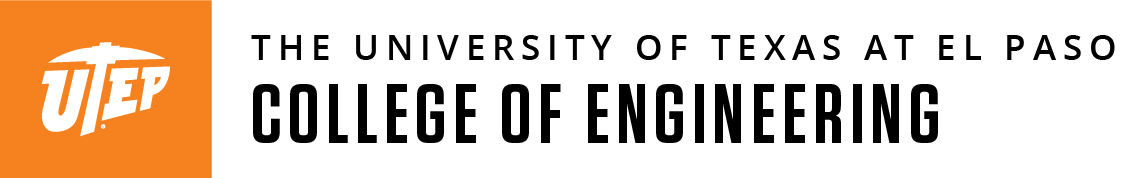 Last Name: ______________________ 	 First Name: ________________   M.I. ___ID Number: ______________________ 	 UTEP email: _________________ 	Overall GPA: ______        Current Major: ____________________	 College: __Engineering________    Desired Major: ____________________ College:                               Degree (catalog) Plan Year _______	I understand that:There can be fees associated for changing a Major.The fees depend on your old major and the new desired major.I should consult with advisors in the old and new major to help ensure I am choosing the correct major for my life plans.I understand that some of the courses from my old major may not count toward my new manor.I understand that changing my major could influence scholarships, internships and other financial aid._____________________________________  		    _____________Student Signature				DateApprovals: See your current Major advisor first to determine if you need other signatures.________________________    ___________________________      _____________                   Old Major Advisor                    Signature                            		Date________________________    ___________________________      _____________                  New Major Advisor                       Signature		                          Date